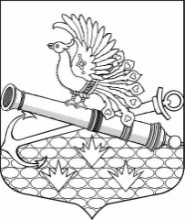 МУНИЦИПАЛЬНЫЙ СОВЕТ МУНИЦИПАЛЬНОГО ОБРАЗОВАНИЯМУНИЦИПАЛЬНЫЙ ОКРУГ ОБУХОВСКИЙШЕСТОЙ СОЗЫВ192012, Санкт-Петербург, 2-й Рабфаковский пер., д. 2, тел. (факс) 8(812)368-49-45е-mail: info@ moobuhovskiy.ru      http://мообуховский.рфПринято муниципальным советом                                                               РЕШЕНИЕ № 13-2019/6от «25» октября 2019 года «О действии ИКМО МО Обуховский на постоянной основе»В соответствии с частью 12 статьи 29 Федерального закона от 12.06.2002 № 67-ФЗ «Об основных гарантиях избирательных прав и права на участие в референдуме граждан Российской Федерации», частью 3 статьи 39 Федерального закона от 06.10.2003 № 131-ФЗ «Об общих принципах организации местного самоуправления в Российской Федерации», частью 3 статьи 30 Закона Санкт-Петербурга от 23.09.2009 №420-79 «Об организации местного самоуправления в Санкт-Петербурге», частью 6 статьи 12.1 Устава внутригородского муниципального образования Санкт-Петербурга муниципальный округ Обуховский, принятого Постановлением МС МО МО Обуховский от 16 ноября 2004 года №102 «О принятии новой редакции устава муниципального образования «Обуховский»     (с изменениями и дополнениями) муниципальный совет муниципального образования муниципальный округ Обуховский:РЕШИЛ:1.Избирательная комиссия муниципального образовании муниципальный округ Обуховский действует на  постоянной основе.2. С 25 октября 2019 года считать утратившим силу Решение муниципального совета муниципального образования муниципальный округ Обуховский от 27.04.2016 № 590   «Об ИКМО МО Обуховский».3. Настоящее решение вступает в силу с момента его принятия и подлежит официальному опубликованию в муниципальной газете «Обуховец» и размещению в информационно-телекоммуникационной сети «Интернет» на официальном сайте внутригородского муниципального образования Санкт-Петербурга муниципальный округ Обуховский.Глава муниципального образованиямуниципальный округ Обуховский, исполняющий полномочия председателямуниципального совета                                                                                           В.Ю. Бакулин